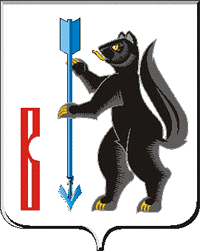                                         АДМИНИСТРАЦИЯГОРОДСКОГО ОКРУГА ВЕРХОТУРСКИЙП О С Т А Н О В Л Е Н И Еот 15.09.2017г. № 729г. Верхотурье  О внесении изменений в муниципальную программугородского округа Верхотурский  «Социальная политикав городском округе Верхотурский до 2020 года», утвержденную постановлением Администрации городского округа Верхотурский от  01.11.2013г. № 963 «Об утверждении муниципальной программы городского округа Верхотурский «Социальная политика в городском округе Верхотурский до 2020 года»В соответствии с Бюджетным кодексом Российской Федерации, Федеральным законом от 06 октября 2003 года №131-ФЗ «Об общих принципах организации местного самоуправления в Российской Федерации», постановлением Администрации городского округа Верхотурский от 18 октября 2013 года № 907 «Об утверждении порядка формирования и реализации муниципальных программ городского округа Верхотурский», Решением Думы городского округа Верхотурский от 10 августа 2017 года № 41 «О внесении изменений в Решение Думы городского округа Верхотурский от 15 декабря 2016 года №58 «О бюджете городского округа Верхотурский на 2017 год и плановый период 2018 и 2019 годов», руководствуясь статьей 26 Устава городского округа Верхотурский,ПОСТАНОВЛЯЮ:1.В муниципальной программе городского округа Верхотурский «Социальная политика в городском округе Верхотурский до 2020 года», утвержденную постановлением Администрации городского округа Верхотурский от 01.11.2013г. № 963 «Об утверждении муниципальной программы городского округа Верхотурский «Социальная политика в городском округе Верхотурский до 2020 года» (с изменениями, внесенными постановлениями Администрации городского округа Верхотурский от 14.03.2014г. №174, от 30.05.2014г. №505, от 02.12.2014г. №1257, от 31.12.2014г. №1418, от 13.03.2015г. №264, от 18.05.2015г. №497, от 02.07.2015г. №654, от 17.08.2015 г. №771, от 25.08.2016г. №721, от 09.11.2016 №970, от 16.01.2017 г. № 17, от 31.01.2017 №68, от 06.06.2017 № 442), внести следующие изменения: 1) в паспорте муниципальной программы городского округа Верхотурский «Социальная политика в городском округе Верхотурский до 2020 года» раздел «Объемы финансирования муниципальной программы по годам реализации, тыс. рублей» изложить в следующей редакции:2) план мероприятий по выполнению муниципальной программы городского округа Верхотурский «Социальная политика в городском округе Верхотурский до 2020 года» изложить в новой редакции в соответствии с приложением к настоящему постановлению.2.Опубликовать настоящее постановление в информационном бюллетене «Верхотурская неделя» и разместить на официальном сайте городского округа Верхотурский.3.Контроль исполнения настоящего постановления возложить за заместителя главы Администрации городского округа Верхотурский по социальным вопросам Бердникову Н.Ю.И.о. главы Администрации городского округа Верхотурский                                                      С.П. МироновОбъемы финансирования муниципальной программы по годам реализации, тыс. рублейОбщий объем финансирования по программе до 2020 года: 271818,52 тыс. руб.:в том числе: 2014 год – 90839,502015 год – 27281,62016 год – 29673,72017 год – 33824,422018 год – 31032,22019 год – 29661,22020 год – 29505,9из них:федеральный бюджет: 46158,32 тыс. руб.в том числе:2014 год – 7070,22015 год – 5766,302016 год – 7106,02017 год – 7184,822018 год – 6649,02019 год – 6647,02020 год – 5735,0областной бюджет: 195055,1 тыс. руб.в том числе:2014 год – 72778,402015 год – 19234,82016 год – 19599,32017 год – 22467,22018 год – 21006,22019 год – 19637,22020 год – 20332,0местный бюджет: 11508,6 тыс. руб.в том числе: 2014 год – 4470,42015 год – 897,62016 год – 1422,12017 год – 1103,72018 год – 1184,32019 год – 1184,32020 год – 1246,2внебюджетные источники: 19096,5 тыс. руб.в том числе:2014 год – 6520,52015 год – 1382,92016 год – 1546,32017 год – 3068,72018 год – 2192,72019 год – 2192,72020 год – 2192,7